Лектор ( викладач(і))УКРАЇНСЬКИЙ ДЕРЖАВНИЙ УНІВЕРСИТЕТ НАУКИ І ТЕХНОЛОГІЙУКРАЇНСЬКИЙ ДЕРЖАВНИЙ УНІВЕРСИТЕТ НАУКИ І ТЕХНОЛОГІЙ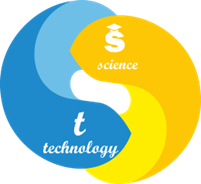 СИЛАБУС «ЕКОНОМІКА ЯКОСТІ ЗГІДНО СТАНДАРТУ ISO 10014»Статус дисципліниОбов’язкова навчальна дисципліна професійної підготовкиКод та назва дисципліниОК3 Економіка якості згідно стандарту ISO 10014Код та назва спеціальності та спеціалізації (за наявності)175 – Інформаційно-вимірювальні технологіїНазва освітньої програмиЯкість, стандартизація, сертифікація та метрологіяОсвітній ступіньДругий (магістерський)Обсяг дисципліни(кредитів ЄКТС)3Терміни вивченнядисципліни1 семестр (півсеместр 2)Назва кафедри, яка викладає дисципліну, абревіатурне позначенняСистем якості, стандартизації та метрології (СЯСМ)Мова викладанняУкраїнськаФото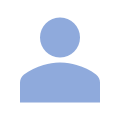 (за бажанням)Канд. техн. наук, доцент Максакова Оксана Сергіївна   Фото(за бажанням)Корпоративний Е-mail: o.s.maksakova@ust.edu.uae-mail: eksyunya@gmail.com   Фото(за бажанням)Лінк на персональну сторінку викладача на сайті кафедри https://nmetau.edu.ua/ua/mdiv/i2037/p-2/e1079Фото(за бажанням)Лінк на дисципліну (за наявністю) Фото(за бажанням)Пр. Гагаріна, 4, кімн. 282Передумови вивчення дисципліниПередумовами для вивчення дисципліни є обізнаність студента в основах забезпечення якості продукції, процесів і систем засобами метрології з використанням інформаційно-вимірювальної техніки, наявність загальної соціальної та технічної культури на рівні не нижче випускника бакалаврату за будь-якою спеціальністю.Опануванню дисципліни передує вивчення нормативних дисциплін  «Метрологія та інформаційно-вимірювальна техніка», «Системи управління якістю», «Наукова діяльність та оптимізація рішень у сферах метрології, технічного регулювання та управління якістю» тощо. Набуті знання і вміння використовуються при опануванні програми підготовки за фахом та при написанні випускної кваліфікаційної роботи магістра.Мета навчальної дисципліниПідготовка фахівців, які володіють сучасними теоретичними знаннями і практичними навичками, необхідними для визначення економічної ефективності робіт в системі менеджменту якості; розрахунку показників економічної доцільності при розробці та впровадженні нормативних документів (стандартів, технологічних та технічних регламентів, технічних умов тощо), при оцінці відповідності та сертифікації і метрологічного забезпечення виробництва продукції, а також набуття студентами компетентностей, необхідних для продовження освіти та/або професійної діяльності.Очікувані результати навчанняОРН1. Поясняти та класифікувати основні поняття, принципи, та методи економічного обґрунтування робіт з якості, стандартизації та метрології  на різних етапах їх життєвого циклу.Очікувані результати навчанняОРН2. Застосовувати сучасні теоретичні знання і практичні навички, необхідні для розв’язання завдань із забезпечення якісного та економічно доцільного впровадження  складових системи технічного регулювання у будь-якій предметній області економічної діяльності з використанням сучасних методологій та методів з удосконалення наявних систем.Очікувані результати навчанняОРН3. Вміння робити кількісні економічні та/або якісні оцінки, що основані на використанні критеріїв або стандартів, та формулювати цілісні судження про ідеї, дослідження, рішення, методи, тощо, обґрунтовувати власну думку, рішення або твердженняЗміст дисципліниРозділ 1. Економіка робіт з якості..Розділ 2. Економіка робіт із стандартизації та підтвердження відповідності Розділ 3. Економіка метрології, метрологічної перевірки та атестації.Контрольні  заходи та критерії оцінюванняОцінювання кожного розділу здійснюється за 12-бальною шкалою. Оцінювання розділів 1, 2 та 3 здійснюється за результатами виконання контрольної роботи РК1 у тестовій формі.Необхідною умовою отримання позитивної оцінки з розділів 1, 2, та 3 є відпрацювання та надання звіту з усіх практичних робіт (та індивідуального завдання – для студентів заочної форми навчання) відповідного розділу.  Відповідна семестрова оцінка визначається як середнє арифметичне оцінок 1, 2, та 3 розділів з округленням до цілого числа.Політика викладанняОтримання незадовільної (нижчої за 4 бали) оцінки з певного розділу або її відсутність через відсутність здобувача на контрольному заході не створює  підстав для недопущення здобувача до наступного контрольного заходу. Здобувач не допускається до підсумкового контролю за відсутності позитивної оцінки (не нижче 4 балів) хоча б з одного із розділів.Оскарження процедури та результатів оцінювання розділів та  підсумкового оцінювання з боку здобувачів освіти здійснюється у порядку, передбаченому «Положенням про організацію освітнього процесу в УДУНТ».Порушення академічної доброчесності з боку здобувачів освіти, які, зокрема, можуть полягати у користуванні сторонніми джерелами інформації на контрольних заходах, фальсифікації або фабрикації результатів досліджень, що виконувались на практичних і лабораторних заняттях, тягнуть відповідальність у вигляді повторного виконання сфальсифікованої роботи та повторного проходження процедури оцінювання.Засоби навчанняНавчальний процес передбачає використання графічних засобів: схем, плакатів, копій документів тощо,  комп’ютеризованих робочих місць для проведення інтерактивних лекцій, практичних, лабораторних робіт та виконання курсової роботи, прикладного програмного забезпечення для підтримки дистанційного навчання: ZOOM, Google Class тощо.Навчально-методичне забезпеченняОсновна літератураДСТУ ISO 10014:2008. Управління якістю. Настанови щодо реалізації фінансових та економічних переваг (ISO 10014:2006, IDT). Надано чинності 2010-01-01. Київ : Держпоживстандарт України, 2008.  29 с.Салухіна Н.Г., Язвінська О.М. Стандартизація та сертифікація товарів і послуг : підручник. Київ : Центр учбової літератури, 2013. 426 с.Системи менеджменту якості / А.М. Должанський, Н.М. Мосьпан,  І.М. Ломов, О.С. Максакова. Дніпро : Свідлер А.Л., 2017.  563 с.Наказ Міністерства економічного розвитку і торгівлі України «Про затвердження Методики визначення трудомісткості та вартості робіт з національної стандартизації» від 05.10.2016 р., № 1685. : URL : https://zakon.rada.gov.ua/laws/show/z1402-16 (Дата звернення 30.10.2022 р.).Кривов’язюк І.В. Економічна діагностика. 2-е вид. : навч. посіб.  Київ : Центр учбової літератури, 2017.  456 с.Допоміжна літератураПоложення про виконання кваліфікаційної роботи в Українському державному університеті науки і технологій : рукопис / Розробники: Радкевич А.В. та ін.  Дніпро : УДУНТ. 2022. 47 с. (з конкретизацією від Груп забезпечення якості освітніх програм за спеціальністю 152 – Метрологія та інформаційно-вимірювальна техніка).